Basteln und malenZur Förderung der Auge-Hand-Koordination und der geometrischen Vorstellung sind Ausschneiden, Ausmalen und Nachzeichnen wichtige Voraussetzungen.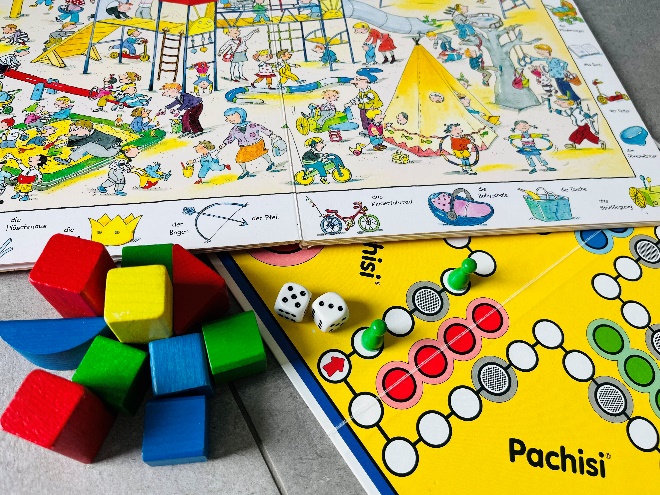 Spieleneinen Ball fangen, einem Gegenstand ausweichen (Förderung des räumlichen Denkens und der Körperkoordination)Würfelspiele spielen (Würfelbild ohne Zählen erkennen, Augenzahl mit einer Spielfigur auf dem Spielfeld abzählen)Spielen mit Bauklötzen (räumliches Denken, Auge-Hand-Koordination, Fantasie bzw. Vorstellungskraft)Bilderbücher und Wimmelbilder betrachten (wahrnehmen, zählen, klassifizieren)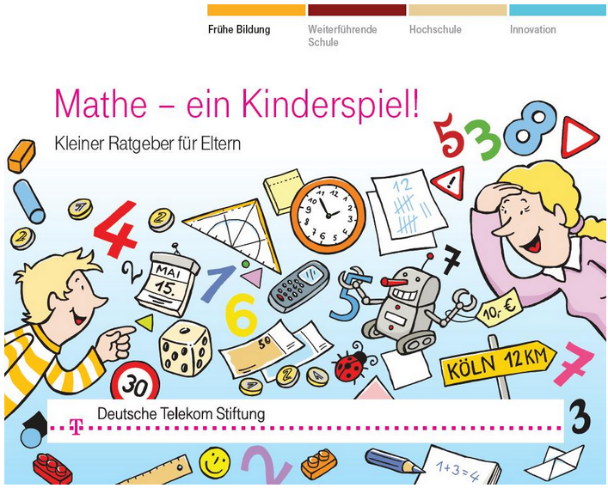 Weitere Tipps zum Nachlesen: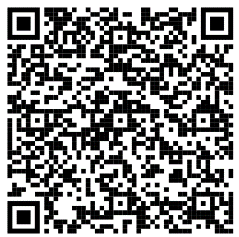 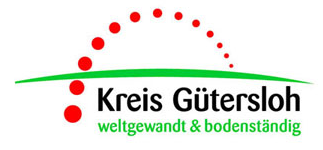 Fachberatung Mathematik Wibke Patschw.patsch@kreis-guetersloh.de Dr. Marina Frommem.fromme@kreis-guetersloh.de Wie kann ich mein Kind für den Mathematikunterricht vorbereiten?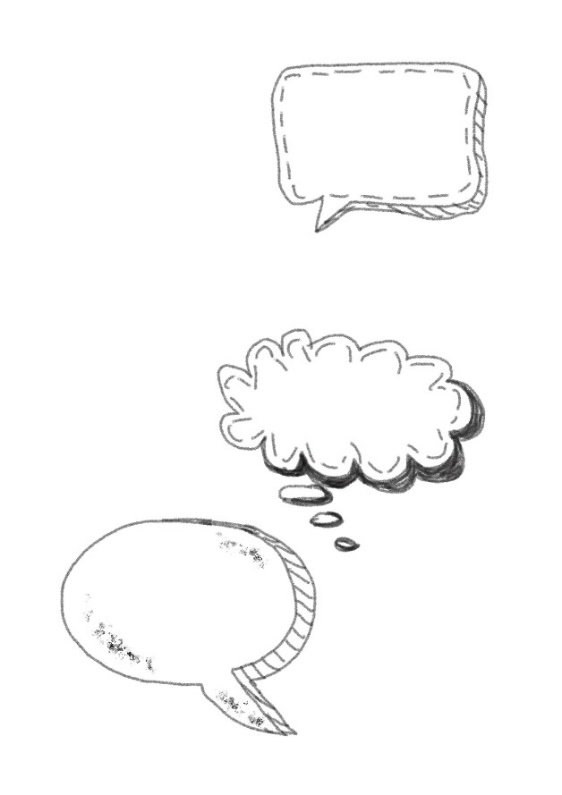 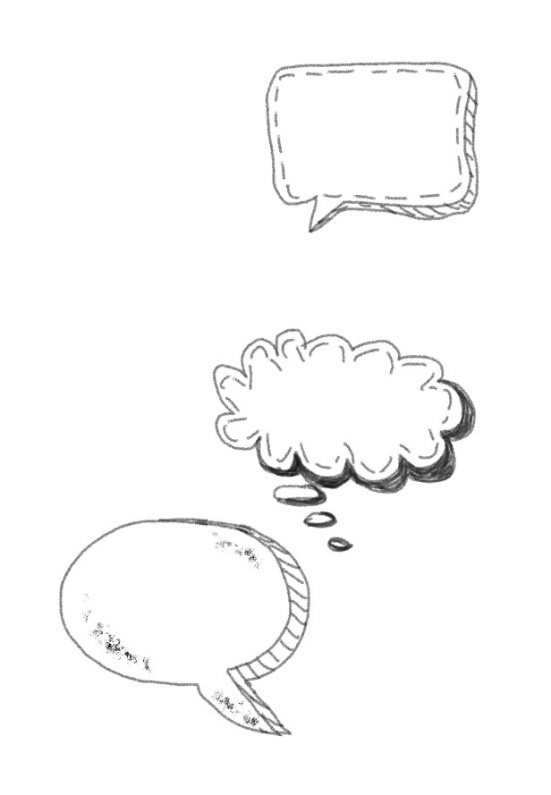 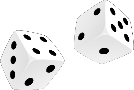 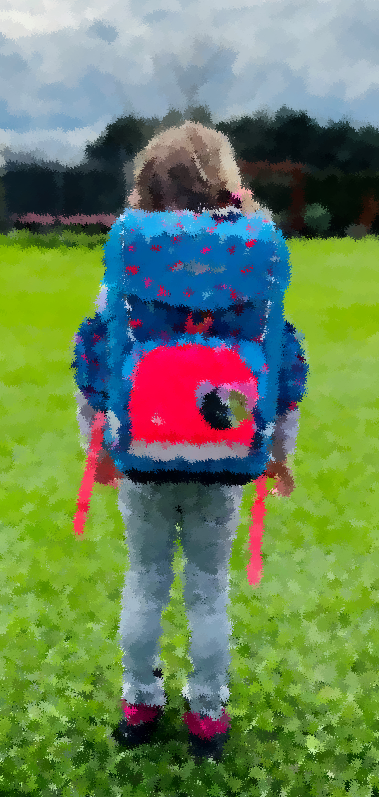 Liebe Eltern,der Umgang mit Mathematik beginnt nicht erst mit dem Schulanfang. Hier sind ein paar Ideen, mit denen Sie ihr Kind vorschulisch gut begleiten können.Der wichtigste Tipp vorab: Sprechen über Zahlen und Strukturen in der Umwelt fördert nachhaltig mathematisches Verständnis.Mathebrille aufsetzenMathematik ist überall, drinnen und draußen: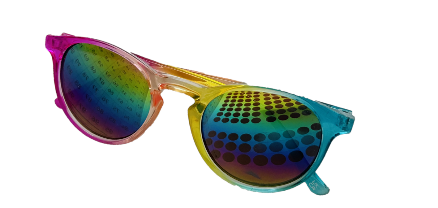   Wo sieht man Zahlen?Fernbedienung, Handy, Hausnummern, Auto-Kennzeichen, Uhren/Uhrzeiten, Messinstrumente, Fahrplan…Wofür braucht man diese Zahlen?Wo sieht man Formen?Schilder, Fenster, Räder, Bänke, Bälle…Wie sehen sie aus? Welche Unterschiede haben sie?Beschreiben Sie die Umgebung.rechts – links, oben – unten, davor – dahinter – zwischen – nebenRechts-Links-Orientierung ist von zentraler Bedeutung für das Mathematiklernen!25 ist nicht 52Klassifizieren nach Merkmalen:Was kann nicht fliegen? Zeige auf Menschen, die eine Tasche, aber keine Brille tragen.Zählanlässe schaffenZählen Sie mit ihrem Kind, um die Zahlwortreihe bis mindestens 20 kennenzulernen.Ein Haushalt bietet verschiedene Anlässe:beim Tisch decken, je ein Löffel für jedes Kind (Eins-zu-Eins-Zuordnung)Abzählen von Süßigkeiten oder Spielzeug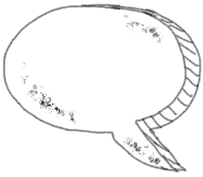 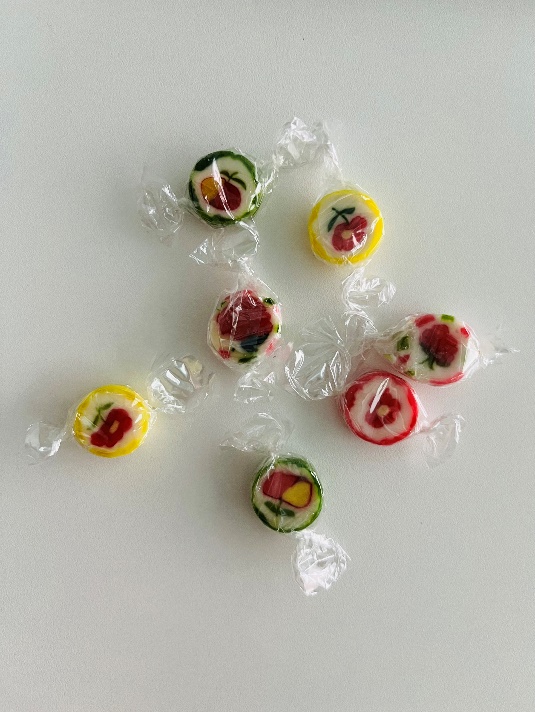 Gegenstände sortierenSortieren von Gegenständenz.B. nach ihrer Form, Größe oder Farbe.Kannst du das Besteck in die Schublade sortieren?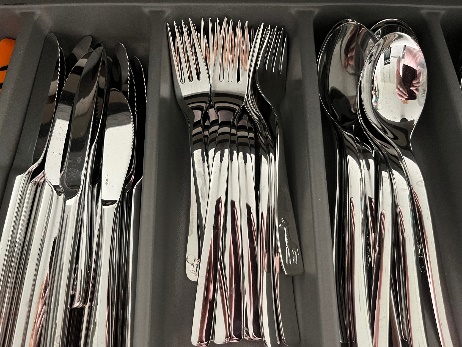 Kannst du die Wäsche nach Farben sortieren?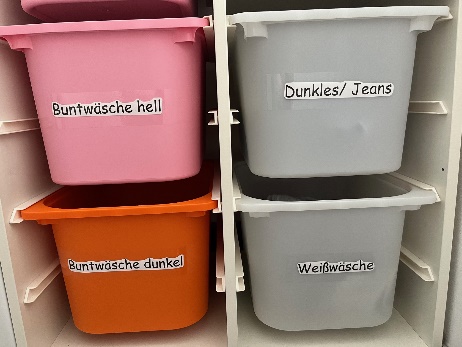 Räumst du die Spülmaschine aus?Kannst du den Einkauf einräumen?